3.A  týden od 29.3. do 31.3.1. HODINA ( 29.3., pondělí)1. KO – DÚ – 2 interaktivní listy – NUMBERS nesplnila – Cachová2. EASTER = VELIKONOCEUČ  str. 68 – POSLECHOVÉ – sleduj text  a obázkyUČ. str. 69 cv. – Listen and read – POSLECHOVÉ – sleduj text v rámečcích a obrázky, na kterých jsou zvířata s jejich mláďaty Chicken ( slepice) – chicks (kuřata)Cow ( kráva) – calves ( telata) Duck ( kachna) – ducklings ( kachňata)Sheep ( ovce) – lambs ( jehňata) UČ str. 69 cv. Say the Easter poem – POSLECHOVÉ – poslouchej říkanku Easter is in spring                                          Velikonoce jsou na jařeWhen all the word is new                               Když je celý svět nový And a little lambs say, „ Baa, baa, baa“.         A jehňátka říkají , „ Béé, béé, béé“.And a little calves say“Moo“,                         A telátka říkají , „ Bů “.Easter is in spring time,                                Velikonoce jsou na jaře.When rabbits jump and play,                         Když králíčci skáčou a hrají si.And little chicks say, „ Cheep,cheep, cheep!   A kuřátka říkají, „Píp,píp,píp!      It’s Easter Day today! “                                 Dnes je Velikonoční pondělí“ PS str 86 cv.1 – zakroužkuj obrázky spjaté s VelikonocemiPS str. 86 cv. 2 – doplň text slovy z rámečku3. HOMEWORK PS str. 91 – 92 – vyrob si přáníčko. Návod najdeš na samostatném listě.Opiš si zápis na nový list do sešitu. Obrázky si můžeš namalovat podle sebe nebo si vytiskni a nalep do sešitu. Obrázek pod zápisem si můžeš vytisknout,vymalovat a nalepit do sešitu.ZÁPIS do sešitu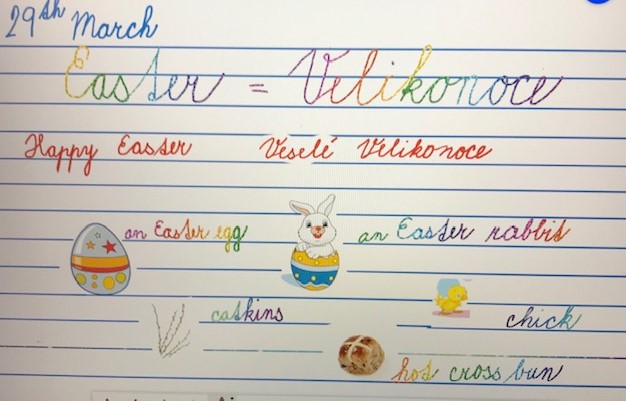 Easter hunt – Velikonoční LOV  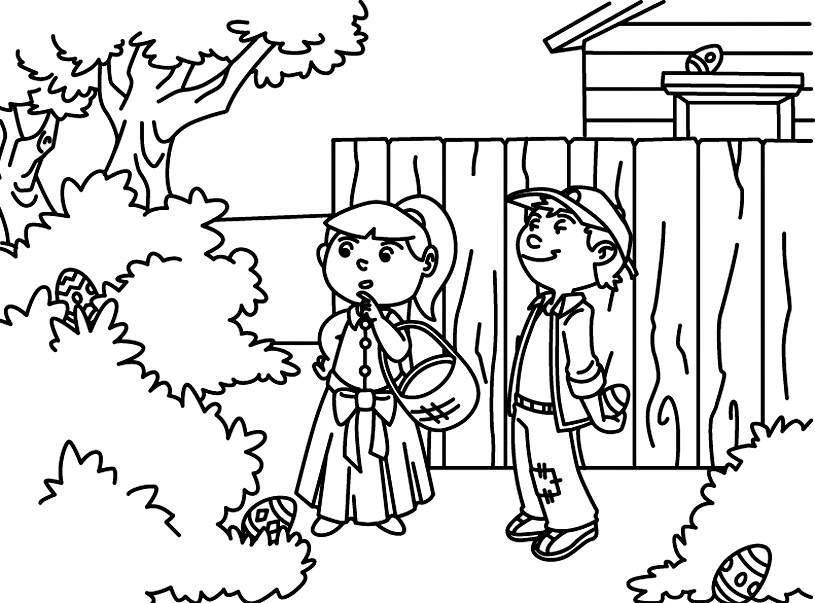 